ФОРМИРОВАНИЕ  УУД   У ШКОЛЬНИКОВ  НА   УРОКАХ  РУССКОГО   ЯЗЫКА С ИСПОЛЬЗОВАНИЕМ   КОМПЬЮТЕРНЫХ  ТЕХНОЛОГИЙМутовкина Елена ВасильевнаУчитель русского языка и литературы МБОУ СОШ 14 г.Уссурийск,Аннотация: в статье рассматриваются проблемы формировании универсальных учебных действий (УУД) у школьников  на уроках русского языка с помощью компьютерных технологий. Приведены результаты исследования этой проблемы.Ключевые слова: образование; универсальные учебные действия; компьютерные технологии; тренажеры.С введением новых федеральных государственных образовательных стандартов к деятельности учителя стали предъявляться новые требования. Одним из таких требований является реализация универсальных учебных действий в процессе обученияПод универсальными учебными действиями (далее УУД) понимают умение учиться, т. е. способность субъекта к саморазвитию и самосовершенствованию путём сознательного и активного присвоения нового социального опыта.Выделяют следующие виды универсальных учебных действий:1.Личностные универсальные учебные действия обеспечивают ценностно-смысловую ориентацию учащихся и ориентацию в социальных ролях и межличностных отношениях.2.Регулятивные действия обеспечивают организацию учащимся своей учебной деятельности. К ним относятся целеполагание, планирование, прогнозирование, контроль, коррекция, оценка, волевая саморегуляция.3.Познавательные универсальные действия включают общеучебные, логические, действия постановки и решения проблем.4.Коммуникативные действия обеспечивают социальную компетентность и учет позиции других людей, партнера по общению или деятельности, умение слушать и вступать в диалог, участвовать в коллективном обсуждении проблем, интегрироваться в группу сверстников и строить продуктивное взаимодействие и сотрудничество со сверстниками и взрослыми [3, с.160-174].Безусловно, что на уроках  по возможности  должны быть реализованы все четыре вида УУД. Каждый школьный предмет обладает своей уникальной спецификой и по  разному  формирует учебные действия школьников. Русский язык – один из немногих школьных предметов, который формирует все четыре  вида УУД и формирование это будет более эффективным, если учитель будет использовать компьютерные технологии. Компьютерные технологии (англ. Computer Science) — это обобщённое название технологий, отвечающих за хранение, передачу, обработку, защиту и воспроизведение информации с использованием компьютеров [4].Применение компьютерных технологий на уроках русского языка позволяет сочетать различные методы обучения – игровые, проблемные, исследовательские и  развивать мышление и творческие способности учащихся, использовать оперативный контроль знаний, повышать  интерес к обучению, создание условий для индивидуальной и групповой форм обучения [1].На уроках русского языка компьютер должен использоваться как источник учебной информации с качественно новым уровнем возможностей мультимедиа, как наглядное пособие, как тренажер, как средство диагностики и контроля.Для  развития УУД учитель должен включать в процесс обучения презентации, визуализированные диаграммы, схемы, упражнения, которые позволяют усилить продуктивность обучения и  решать  задачу развития коммуникативных УУД. Особый эффект дает такая форма работы при решении проблемных, исследовательских заданий.Презентация – это  одна из широко используемых компьютерных технологий, но учитель должен понимать,  что презентация – это иллюстративный ряд к уроку, а не учебник и не конспект урока, поэтому выносить на экран пояснения  учителя, цели и задачи, приветствие и прощание не нужно. То, что можно сказать словами – в презентации будет лишним. На экране должна быть лишь та основная информация, которая привлечет внимание детей и останется у них в памяти. Презентация не должна заменять практическую деятельность  и самих учеников, так как лучше запоминается то, что усвоено через практический опыт, а не просто продемонстрировано на экране. Для развития универсальных учебных действий помимо презентаций возможно  использование  и разного рода тренажеров. Но, к сожалению, ни все учителя умеют использовать компьютерные технологии, или  говорят о нехватке времени для их использования. Такие выводы мы сделали, исходя из анализа  анкетирования  учителей школ г. Уссурийска, в котором  участвовало 14 учителей русского языка. 78% учителей  в анкете указали, что используют  компьютерные технологи на уроках в виде мультимедийных презентаций и видео/аудио материалов, то есть,  они знакомы  с методикой проведения уроков с их использованием. Достоинства использования  компьютерных  технологий, по мнению учителей, заключается в следующем: -  они  позволяет более эффективно осуществлять саморазвитие ребенка;- способствует углубленному восприятию материала;- формирует навыки внимательности, увлеченности учащихся.Несмотря на указанные достоинства, учителя в анкетах отметили,  использовании технологий   требует больших   трудозатрат, так как подготовка урока с  их использованием технологий требует большого количества времени,  чаще всего используются презентации и видео/аудио записи.В связи с этими фактами   было решено предоставить учителям несколько готовых компьютерных упражнений-тренажеров, которые они смогут использовать в своей деятельности и оценить  их эффективность для формирования УУД.Рассмотрим такие тренажеры.«Найди пару» - https://learningapps.org/display?v=pbbmg93ja16Цель: Развитие языковой интуиции, речи учащихся, накопление  речевого опыта, обогащение их словарного запаса.Использование: на уроках русского языка при изучении темы «Фразеологизмы. Их значение. Фразеологические единицы».Задание: Найди соответствие между картинкой и фразеологической единицей (Рисунок 1). Объясни значение каждого фразеологизма.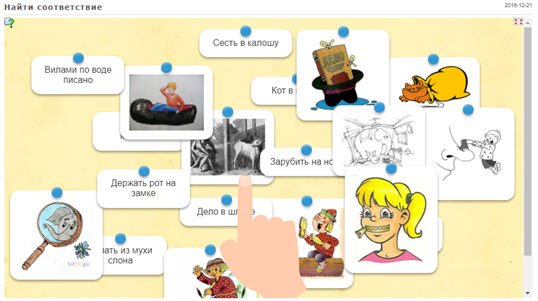 Рисунок 1Формирование УУД:Личностные УУД: устанавливать связь между целью деятельности и ее мотивом (зачем?);Регулятивные УУД: высказывать свое предположение на основе изученного учебного материала; осуществлять самоконтроль;Познавательные УУД: использовать приобретённые знания при объяснении значения фразеологизмов.Коммуникативные УУД: формулировать собственное высказывание, мнение.«Самостоятельные части речи» - https://etreniki.ru/DVUYQDQN1GЦель: научить школьников  отличать самостоятельные части речи от служебных.Использование: на уроках русского языка при изучении темы «Морфология. Самостоятельные и служебные части речи».Задание: найти служебную часть речи, каждой части речи дать определение и привести пример. Объяснить, чем служебные части речи отличаются от самостоятельных  (Рисунок 2). 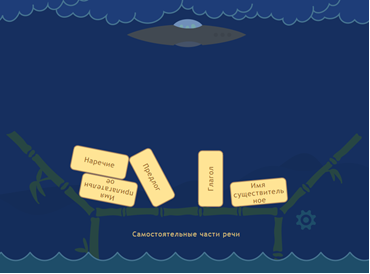 Рисунок 2Формирование УУД:Личностные УУД: формировать умения находить общее решение,  самостоятельно делать выводы, осознавать сущность выполненной работы на уроке.Познавательные УУД: уметь отличать служебные части речи от самостоятельных, формулировать  устное высказывание, приводить аргументацию при доказательстве. Регулятивные УУД: строить алгоритм выполнения задания, исходя из цели.Коммуникативные УУД: осуществлять речевое взаимодействие в разных ситуациях общения, участвовать в коллективном обсуждении  выполнения задания.«Имя существительное» -   http://www.umapalata.com/uschool/us.asp?LANG=RU&chi=TchЦель: закрепить и обобщить сведения об имени существительном, изученные в  курсе  начальной школы. Использование: использовать на уроках-повторениях по теме «Морфемика. Имя существительное как часть речи».Задание: ответьте на вопросы по теме «Имя существительное как часть речи» (Рисунок3).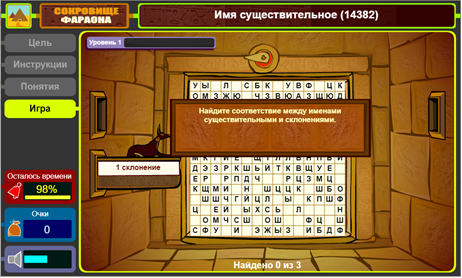 Рисунок 3Формирование УУД:Личностные УУД: формировать умения находить общее решение, развитие интереса к изучению языка.Познавательные УУД: закреплять знания об общем значении, морфологических признаках и синтаксической роли существительного; умения находить и использовать имена существительные в тексте; развивать творческие способности обучающихся;Регулятивные УУД: развивать  умения работать по плану, сверяя  действия с целью, корректировать свою деятельность; контролировать и оценивать достигнутые результаты своей и чужой деятельности и адекватно формулировать их в устной и письменной форме; вносить необходимую коррекцию в процессе деятельности;Коммуникативные УУД: осуществлять речевое взаимодействие в разных ситуациях общения, владеть всеми видами деятельности; вступать в диалог; участвовать в коллективном обсуждении.Использование данных тренажеров на уроках русского языка снимает «традиционность», оживляют мыслительную и познавательную деятельность учащихся, что необходимо для формирования и развития познавательных УУД. Благодаря таким технологиям обучения, уроки проходят на высоком эстетическом и эмоциональном уровне (использование музыки, анимации), что положительно сказывается на развитие общего психологического фона учащихся, а, следовательно, повышается уровень сформированности личностных УУД. Список литературы:Горбич О.И. Педагогические технологии в преподавании русского языка: учебно-методическое пособие по преподаванию русского языка /О.И. Горбич. М.: Икар, 2012. – 144с.Захарова И.Г. Информационные технологии в образовании: учебное пособие для высших учебных заведений [Текст] / И.Г.Захарова. - М.: «Академия», 2008. –  192с .Марченко О.Н., Осипова И.В. Русский язык: учебно-методические материалы к программе доп.проф.пед. образования (повышения квалификации) достижение личностных, метапредметных и предметных результатов образования средствами линии УМК «Русский язык. 5-9-е классы»/ под ред. М. М. Разумовской, П. А. Леканта . - Москва : Дрофа, 2012. –  252с.Википедия: свободная энциклопедия [Электронный ресурс]. - Режим доступа: http://ru.wikipedia.org/wiki/. Загл. с экрана.